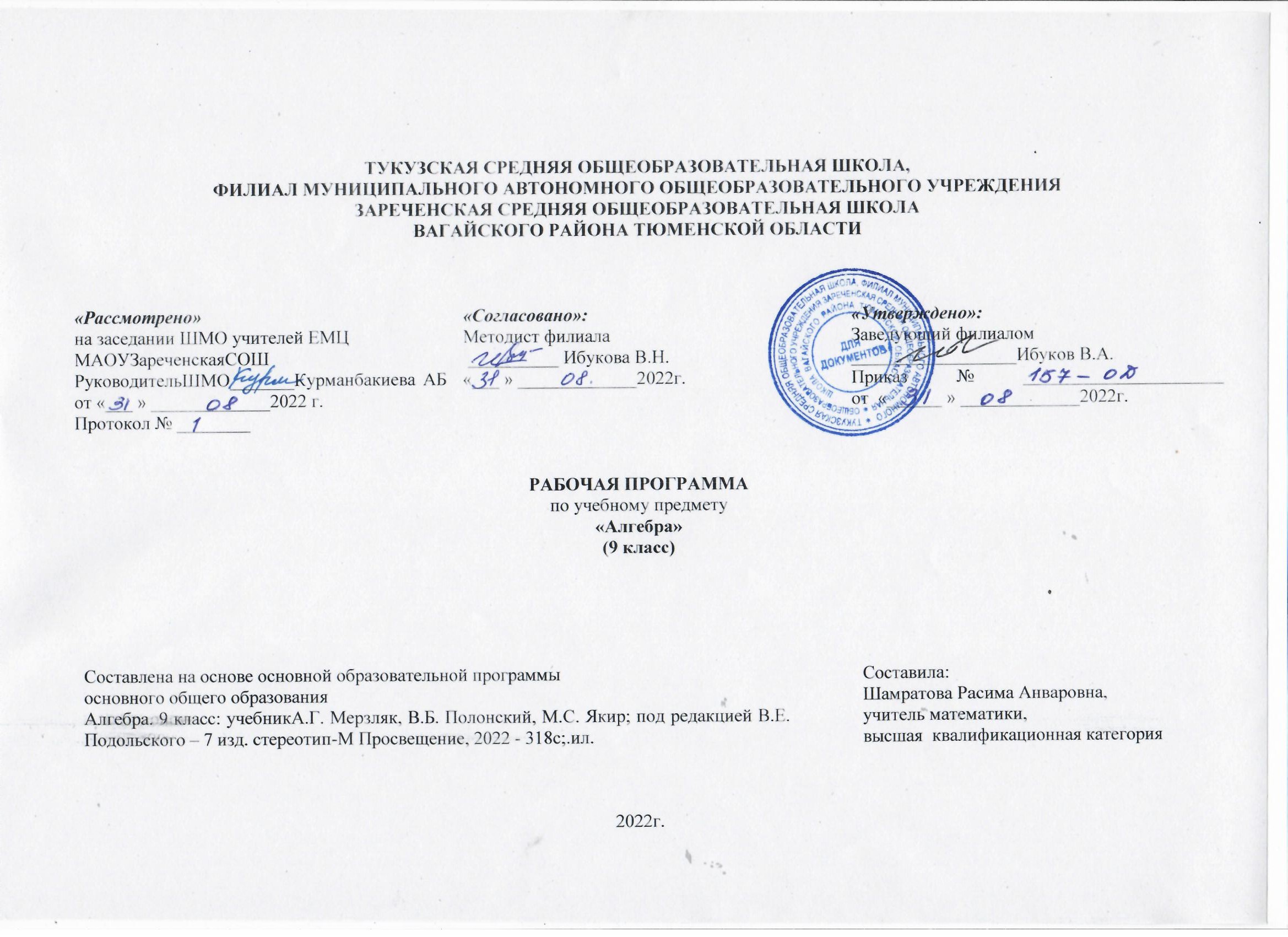   1. ПЛАНИРУЕМЫЕ РЕЗУЛЬТАТЫ ОСВОЕНИЯ УЧЕБНОГО ПРЕДМЕТА «АЛГЕБРА »Изучение алгебры по данной программе способствует формированию у учащихся личностных, метапредметных и предметных результатов обучения, соответствующих требованиям федерального государственного образовательного стандарта основного общего образования.Личностные результаты:1) воспитание российской гражданской идентичности; патриотизма, уважения к Отечеству, осознания вклада отечественных учёных в развитие мировой науки;2) ответственное отношение к учению, готовность и способность обучающихся к саморазвитию и самообразованию на основе мотивации к обучению и познанию;3) осознанный выбор и построение дальнейшей индивидуальной траектории образования на базе ориентировки в мире профессий и профессиональных предпочтений с учётом устойчивых познавательных интнресов, а так же на освове формирования уважительного отношения к труду, развитие опыта участия в социально значимом труде;4) умение контролировать процесс и результат учебной и математической деятельности;5) критичность мышления, инициатива, находчивость, активность при решении математических задач.Метапредметные результаты:1) умение самостоятельно определять цели своего обучения, ставить и формулировать для себя новые задачи в учёбе, развивать мотивы и интересы своей познавательной деятельности;2) умение соотносить свои действия с планируемыми результатами, осуществлять контроль своей деятельности в процессе достижения результата, определять способы действия в рамках предложенных условий и требований, корректировать свои действия в соответствии изменяющейся ситуацией;3) Умение определять понятия, создавать обобщения, устанавливать аналогии, классифицировать, самостоятельно выбирать основания и критерии для классификации;4) умение устанавливать причинно- следственные связи, строить логические рассуждения, умозаключения ( индуктивное, дедуктивное, по аналогии) и делать выводы;5) развитие компетентности в области использования информационно-коммуникационных технологий;6) первоначальные представления о идеях и методах математики как об универсальном языке науки и техники, о средстве моделирования явлений и процессов;7) умение видеть математическую задачу в контексте проблемной ситуации в других дисциплинах, в окружающей жизни;8) умение находить в различных источниках информацию, необходимую для решения математических проблем, и представлять её в понятной форме, принимать решение у условиях неполной или избыточной, точной или вероятностной информации;9) Умение понимать и использовать математические средства наглядности ( графики, таблицы, схемы и др.) для иллюстрации, интерпретации, аргументации;10) умение выдвигать гипотезы при решении задачи, понимать необходимость их проверки;11) понимание сущности алгоритмических предписаний и умение действовать в соответствии с предложенным алгоритмом.Предметные результаты:1) осознание значения математики в повседневной жизни человека;2) представление о математической науке как сфере математической деятельности, об этапах её развития, о её значимости для развития цивилизации3) развитие умение работать с учебным математическим текстом ( анализировать извлекать необходимую информацию), точно и грамотно излагать свои мысли с применением математической терминологии и символики, проводить классификацию, логические обоснования;4) владение базовым понятийным аппаратом по основным разделам содержания;5) систематические знания о функциях и их свойствах;6) практически значимые математические умения и навыки, их применение к решению математических и нематематических задач, предполагающее умения:выполнять вычисления с действительными числами;решать текстовые задачи с помощью уравнений и систем уравнений;использовать алгебраический язык для описания предметов окружающего мира и создания соответствующих математических моделей;выполнять тождественные преобразования алгебраических выражений;.исследовать линейные функции и строить их графики.                                                    2.СОДЕРЖАНИЕ УЧЕБНОГО ПРЕДМЕТА «АЛГЕБРА »Неравенства.Числовые неравенства и их свойства. Почленное сложение и умножение числовых неравенств. Линейные неравенства с одной переменной и их системы.Основная   цель — ознакомить учащихся с применение: неравенств для оценки значений выражений, выработать умение решать линейные неравенства с одной переменной и их системы. Свойства числовых неравенств составляют ту базу, на которой основано решение линейных неравенств с одной переменной. Теоремы о почленном сложении и умножении неравенств, находить применение при выполнении простейших упражнений на оценку выражений по методу границ. Вводятся понятия абсолютной погрешности и точности приближения, относительной погрешности. Умения проводить дедуктивные рассуждения получают развитие как при доказательствах указанных теорем, так и при выполнении упражнений на доказательства неравенств.В связи с решением линейных неравенств с одной переменно: дается понятие о числовых промежутках, вводятся соответствующие названия и обозначения. Рассмотрению систем неравенств одной переменной предшествует ознакомление учащихся с понятиями пересечения и объединения множеств.При решении неравенств используются свойства равносильных неравенств,  которые разъясняются на конкретных примерах. Особое внимание следует уделить отработке умения решат простейшие неравенства вида ах>b, ах<b, остановившись специально на случае, когда а <0.В этой теме рассматривается также решение систем двух линейных неравенств с одной переменной, в частности таких, которые записаны в виде двойных неравенств.Квадратичная функция.Функция. Свойства функций. Квадратный трехчлен. Разложение квадратного трехчлена на множители. Функция у = aх2 + bх + с, ее свойства и график. Степенная функция.Основная  цель — расширить сведения о свойствах функций, ознакомить учащихся со свойствами и графиком квадратичной функции.	IВ начале темы систематизируются сведения о функциях. Повторяются основные понятия: функция, аргумент, область определения функции, график. Даются понятия о возрастании и убывании   функции,   промежутках   знакопостоянства.   Тем   самым создается база для усвоения свойств квадратичной и степенной  функций, а также для дальнейшего углубления функциональных представлений при изучении курса алгебры и начал анализа.Подготовительным шагом к изучению свойств квадратичной функции  является   также  рассмотрение  вопроса   о  квадратном трехчлене и его корнях, выделении квадрата двучлена из квадратного трехчлена, разложении квадратного трехчлена на множители.Изучение квадратичной функции начинается с рассмотрения функции у = ах2, ее свойств и особенностей графика, а также других частных видов квадратичной функции — функций у = ах2 + b, у = а (х - m)2. Эти сведения используются при изучении свойств квадратичной функции общего вида. Важно, чтобы учащиеся поняли, что график функции у = ах2 + bх + с может быть получен из графика функции у = ах2 с помощью двух параллельных переносов. Приемы построения графика функции y = ах2 + bх + с отрабатываются на конкретных примерах. При этом особое внимание следует уделить формированию у учащихся умения указывать координаты вершины параболы, ее ось симметрии, направление ветвей параболы.При изучении этой темы дальнейшее развитие получает умение находить по графику промежутки возрастания и убывания функции, а также промежутки, в которых функция сохраняет знак.Учащиеся знакомятся со свойствами степенной функции у = хп при четном и нечетном натуральном показателе п. Вводится понятие корня n-й степени. Они получают представление о нахождении значений корня с помощью калькулятора, причем выработка соответствующих умений не требуется.Неравенства с одной переменнойЦелые уравнения. Дробные рациональные уравнения. Неравенства второй степени с одной переменной. Метод интервалов.Основная цель — систематизировать и обобщить сведения о решении целых и дробных рациональных уравнений с одной переменной, сформировать умение решать неравенства вида ах2 + bх + с >0 или ах2 + bх + с <0, где а ≠ 0.В этой теме завершается изучение рациональных уравнений с одной переменной. В связи с этим проводится некоторое обобщение и углубление сведений об уравнениях. Вводятся понятия целого рационального уравнения и его степени. Учащиеся знакомятся с решением уравнений третьей степени и четвертой степени с помощью разложения на множители и введения вспомогательной переменной. Метод решения уравнений путем введения вспомогательных переменных будет широко использоваться в дальнейшем при решении тригонометрических, логарифмических и других видов уравнений.Расширяются сведения о решении дробных рациональных уравнений. Учащиеся знакомятся с некоторыми специальными приемами решения таких уравнений.Формирование умений решать неравенства вида ах2 + bх + + с > 0 или ах2 + bх + с<О, где а ≠ 0 , осуществляется с опорой на сведения о графике квадратичной функции.Учащиеся знакомятся с методом интервалов, с помощью которого решаются несложные рациональные неравенства.Неравенства с двумя переменными         Уравнение с двумя переменными и его график. Системы уравнений второй степени. Решение задач с помощью систем уравнений второй степени. Неравенства с двумя переменными и их системы.Основная цель — выработать умение решать простейшие системы, содержащие уравнение второй степени с двумя переменными, и текстовые задачи с помощью составления таких систем.В данной теме завершается изучение систем уравнений с двумя переменными. Основное внимание уделяется системам, в которых одно из уравнений первой степени, а другое второй.Известный учащимся способ подстановки находит здесь дальнейшее применение и позволяет сводить решение таких систем к решению квадратного уравнения.Ознакомление учащихся с примерами систем уравнений с двумя переменными, в которых оба уравнения второй степени, должно осуществляться с достаточной осторожностью и ограничиваться простейшими примерами.Привлечение известных учащимся графиков позволяет привести примеры графического решения систем уравнений. С помощью графических представлений можно наглядно показать учащимся, что системы двух уравнений с двумя переменными: второй степени могут иметь одно, два, три, четыре решения или не иметь решений.Разработанный математический аппарат позволяет существенно расширить класс содержательных текстовых задач, решаемых с помощью систем уравнений.Изучение темы завершается введением понятий неравенства двумя переменными и системы неравенств с двумя переменными. Сведения о графиках уравнений с двумя переменными используются при иллюстрации множеств решений некоторых простейших неравенств с двумя переменными и их систем.Элементы прикладной математики.       Математическое моделирование. Процентные расчеты. Приближенные вычисления. Основные правила комбинаторики. Относительная частота и вероятность случайного события. Классическое определение вероятности. Начальные сведения о статистике.Основная цель — ознакомить учащихся с понятиями перестановки, размещения, сочетания и соответствующими формулами для подсчета их числа; ввести понятия относительной частоты и вероятности случайного события.Изучение темы начинается с решения задач, в которых требуется составить те или иные комбинации элементов и подсчитать их число. Разъясняется комбинаторное правило умножения, которое используется в дальнейшем при выводе формул для подсчета числа перестановок, размещений и сочетаний.  При изучении данного материала необходимо обратить внимание учащихся на различие понятий «размещение» и «сочетание», сформировать у них умение определять, о каком виде комбинаций идет речь в задаче.В данной теме учащиеся знакомятся с начальными сведениями из теории вероятностей. Вводится понятие «случайное событие», «относительная частота», «вероятность случайного события». Рассматриваются статистический и классический подходы к определению вероятности случайного события. Важно обратить внимание учащихся на то, что классическое определение вероятности можно применять только к таким моделям реальных событий, в которых все исходы являются равновозможными.Числовые последовательности.Числовые последовательности. Арифметическая и геометрическая прогрессии. Формулы п-гочлена и суммы первых n членов прогрессии. Бесконечно убывающая геометрическая прогрессия.Основная цель — дать понятия об арифметической и геометрической прогрессиях как числовых последовательностях особого вида.При изучении темы вводится понятие последовательности, разъясняется смысл термина «n-й член последовательности», вырабатывается умение использовать индексное обозначение. Эти сведения носят вспомогательный характер и используются для изучения арифметической и геометрической прогрессий.Работа с формулами n-го члена и суммы первых га членов прогрессий, помимо своего основного назначения, позволяет неоднократно возвращаться к вычислениям, тождественным преобразованиям, решению уравнений, неравенств, систем.Рассматриваются  характеристические  свойства арифметической   и   геометрической   прогрессий,   что   позволяет   расширить круг предлагаемых задач.7. Алгебра в историческом развитииЗарождение алгебры, книга о восстановлении и противопоставлении Мухаммеда аль-Хорезми. История формирования математического языка. История развития понятия функции. Л.Ф. Магницкий. П.Л. Чебышев. Н.И. Лобачевский. В.Я. Буняковский. А.Н. Колмогоров. Ф. Виет. П. Ферма. Р. Декарт. Н. Тарталья. Д. Кардано. Н. Абель. Б. Паскаль. Л. Пизанский. К. Гаусс.Повторение (итоговое)Основная цель. Повторить, закрепить и обобщить основные ЗУН, полученные в 9 классе.3.Тематическое планирование, в том числе с учетом рабочей программы воспитания с указанием количества часов, отводимых на освоение каждой темыАлгебра. 9 класс 3 часа в неделю, всего 102 часа; НомерурокаНомерпараграфаСодержание учебного материалаКоличество часовГлава 1Неравенства 20 часовГлава 1Неравенства 20 часовГлава 1Неравенства 20 часовГлава 1Неравенства 20 часов1Числовые неравенства11Числовые неравенства11Числовые неравенства (РПВ) Презентация.12Основные свойства числовых неравенств12Основные свойства числовых неравенств13Сложение и умножение числовых неравенств. Оценивание значения выражения13Сложение и умножение числовых неравенств. Оценивание значения выражения13Сложение и умножение числовых неравенств. Оценивание значения выражения14Неравенства с одной переменной15Решение неравенств с одной переменной. Числовые промежутки.15Решение неравенств с одной переменной. Числовые промежутки.15Решение неравенств с одной переменной. Числовые промежутки.15Решение неравенств с одной переменной. Числовые промежутки.15Решение неравенств с одной переменной. Числовые промежутки.16Системы линейных неравенств с одной переменной16Системы линейных неравенств с одной переменной16Системы линейных неравенств с одной переменной16Системы линейных неравенств с одной переменной16Системы линейных неравенств с одной переменной11-6Контрольная работа № 1 по теме «Неравенства».17Повторение и расширение сведений о функции17Повторение и расширение сведений о функции17Повторение и расширение сведений о функции18Свойства функции. (РПВ) Презентация о функциях.18Свойства функции18Свойства функции19Построение графика функции y=kf(x)19Построение графика функции y=kf(x)19Построение графика функции y=kf(x)110Построение графика функции y=f(x)+b. Построение графика функции y=f(x+a)110Построение графика функции y=f(x)+b. Построение графика функции y=f(x+a)110Построение графика функции y=f(x)+b. Построение графика функции y=f(x+a)110Построение графика функции y=f(x)+b. Построение графика функции y=f(x+a)111Квадратичная функция, ее график и свойства.(РПВ) Презентация о квадратичной функции.111Квадратичная функция, ее график и свойства.111Квадратичная функция, ее график и свойства.111Квадратичная функция, ее график и свойства.111Квадратичная функция, ее график и свойства.111Квадратичная функция, ее график и свойства.17-11Контрольная работа № 2 по теме «Квадратичная функция»112Решение квадратных неравенств.112Решение квадратных неравенств.112Решение квадратных неравенств.112Решение квадратных неравенств.112Решение квадратных неравенств.112Решение квадратных неравенств.113Системы уравнений с двумя переменными113Системы уравнений с двумя переменными113Системы уравнений с двумя переменными113Системы уравнений с двумя переменными113Системы уравнений с двумя переменными113Системы уравнений с двумя переменными114Решение задач с помощью систем уравнений второй степени114Решение задач с помощью систем уравнений второй степени114Решение задач с помощью систем уравнений второй степени114Решение задач с помощью систем уравнений второй степени114Решение задач с помощью систем уравнений второй степени111-14Контрольная работа № 3 по теме «Решение квадратных неравенств. Решение систем уравнений с двумя переменными».1Глава 3Элементы примерной математики. 20 часов15Математическое моделирование.115Математическое моделирование.115Математическое моделирование.116Процентные расчеты116Процентные расчеты116Процентные расчеты117Приближенные вычисления117Приближенные вычисления118Основные правила комбинаторики. (РПВ) Беседа о теории вероятности.118Основные правила комбинаторики.118Основные правила комбинаторики.119Частота  вероятность случайного события119Частота  вероятность случайного события120Классическое определение вероятности120Классическое определение вероятности120Классическое определение вероятности121Начальные сведения о статистике121Начальные сведения о статистике121Начальные сведения о статистике115-21Контрольная работа № 4 по теме «Элементы примерной математики».1Глава 4Числовые последовательности. 17часов22Числовые последовательности. (РПВ) Презентация.122Числовые последовательности123Арифметическая прогрессия123Арифметическая прогрессия123Арифметическая прогрессия123Арифметическая прогрессия120Сумма n первых членов арифметической прогрессии   120Сумма n первых членов арифметической прогрессии   120Сумма n первых членов арифметической прогрессии   125Геометрическая прогрессия125Геометрическая прогрессия125Геометрическая прогрессия126Сумма n первых членов геометрической прогрессии   126Сумма n первых членов геометрической прогрессии   127Сумма бесконечной геометрической прогрессии  127Сумма бесконечной геометрической прогрессии  122-27Контрольная работа № 5 по теме «Числовые последовательности»1Повторение и систематизация учебного материала. 7 часов1-27Упражнения для повторения курса 9 класса11-27Упражнения для повторения курса 9 класса11-27Упражнения для повторения курса 9 класса11-27Упражнения для повторения курса 9 класса11-27Упражнения для повторения курса 9 класса11-27Упражнения для повторения курса 9 класса11-27Промежуточная итоговая аттестация1